Luis González Trío presents Live at Sunset, their fourth album, after a stint as a resident at Sunset Jazz Club of Girona, where theypremiered new compositions weekly group.
The album, recorded live at the Girona club on 14 and 15 June 2013, consists of 10 songs the pianist himself, we find a collection of his career and see how it is defining the style of the trio is among composition, improvisation and contemporary jazz trends.

Live at Sunset is the fourth album of emerging trio the Catalan jazz scene to be consolidated as a very active and creative group that has received very good reviews from the public and media. Recently, the trio has recorded with singer Cris Joanico disc carols Jazz collaborations with the stature of Nuria Feliu, El Cor Jove of the Orfeó Català or the Cor Vivaldi.  LUIS GONZÁLEZ TRIO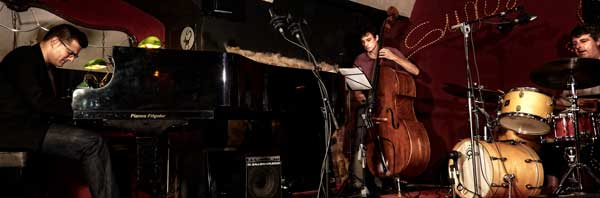 Luis González, piano and compositions
Joan Solà-Morales, contrabass
César Martínez, drumsTo learn more about Luis González Trio…www.luisgonzaleztrio.bandcamp.comwww.luisgonzalezsextet.bandcamp.comwww.rocioromerograuluisgonzalezquartet.bandcamp.com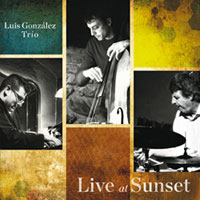 Luis González Trio
Live at Sunset

01- Cinc raons02- Educando a Lolita03- El hueso04- Here I am05- Sunset06- Amanecer07- Remembering Satie08- S’Agaró09- Brisa10- Solo en casapromo@psm-music.comwww.psm-music.com/luisgonzaleztrioLuis González Pérez 
(+34) 651 690 727 
siulgp@hotmail.comPSM-31304-CD – 8435015514808 – PVP (advised) cd physical  10 €
Distributions : physical cds  www.discmedi.com digital discs www.altafonte.comPSM-31304-CD – 8435015514808 – PVP (advised) cd physical  10 €
Distributions : physical cds  www.discmedi.com digital discs www.altafonte.com